ПРОМЕЖУТОЧНАЯ АТТЕСТАЦИЯЗАЧЁТНАЯ ВЕДОМОСТЬ № _____Нулевая экзаменационная сессия 2015/2016  учебного года 4 семестрФорма обучения: очная  Курс: 2  Группа:201Факультет иностранных языков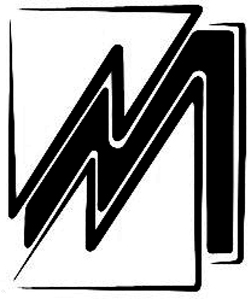 М и н о б р н а у к и    Р о с с и иФЕДЕРАЛЬНОЕ ГОСУДАРСТВЕННОЕ БЮДЖЕТНОЕ ОБРАЗОВАТЕЛЬНОЕ УЧРЕЖДЕНИЕ ВЫСШЕГО ПРОФЕССИОНАЛЬНОГО ОБРАЗОВАНИЯ«МОРДОВСКИЙ ГОСУДАРСТВЕННЫЙ УНИВЕРСИТЕТ им. Н. П. ОГАРЁВА»(ФГБОУ ВПО «МГУ им. Н.П. Огарёва»)М и н о б р н а у к и    Р о с с и иФЕДЕРАЛЬНОЕ ГОСУДАРСТВЕННОЕ БЮДЖЕТНОЕ ОБРАЗОВАТЕЛЬНОЕ УЧРЕЖДЕНИЕ ВЫСШЕГО ПРОФЕССИОНАЛЬНОГО ОБРАЗОВАНИЯ«МОРДОВСКИЙ ГОСУДАРСТВЕННЫЙ УНИВЕРСИТЕТ им. Н. П. ОГАРЁВА»(ФГБОУ ВПО «МГУ им. Н.П. Огарёва»)№п/пФамилия имя отчествостудента (полностью)ЭкзаменыЭкзаменыЭкзаменыЭкзаменыЭкзаменыЗачетыЗачетыЗачеты№п/пФамилия имя отчествостудента (полностью)Теоретическая фонетикаПрактический курс 1ИЯ Практический курс 2ИЯ История и практика международного обр. пр-ваПедагогическая антропологияИстория лит-ры страны 1 ИЯИнформационные техн. в перепод. ин. языковФизическая культура1Аграшева Ольга Евгеньевна55555зачтенозачтенозачтено2Буйнова Инна Алексеевна44354зачтенозачтенозачтено3Доронина Лариса Андреевна 55444зачтенозачтенозачтено4Зобкова Ксения Александровна44444зачтенозачтенозачтено5Карпочева Валерия Олеговна45544зачтенозачтенозачтено6Кокорева Дарья Юрьевна44444зачтенозачтенозачтено7Маслова Мария Викторовна55555зачтенозачтенозачтено8Машин Роман Юрьевич45554зачтенозачтенозачтено9Руднева Ангелина Олеговна45555зачтенозачтенозачтено10Тулисова Алина Владимировна 55445зачтенозачтенозачтено11Фатькина Людмила Николаевна45444зачтенозачтенозачтено12Чиранова Елена Александровна54344зачтенозачтенозачтеноЗаместитель декана по учебной работеВерещагина Л.В.Куратор группыБабенкова Е.А.